Scoil Bhríde,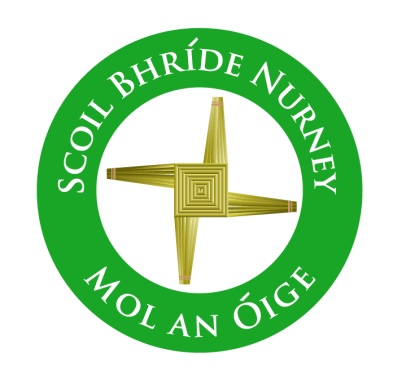 Nurney,County Kildare.Tel/Fax: (045)526767Email: sbnurney@gmail.com www.nurneyns.comRoll no: 16345A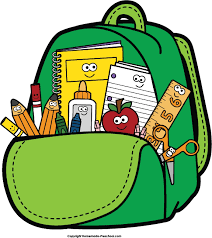 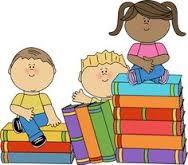 1st Class 2023 – 2024Additional requirementsItems to be purchased and labelled by parents in advance of September 2023:(We have also indicated the ‘likely’ costs of these required items at best value stores)8 x HB pencils (triangular grip) clearly labelled and sharpened (40 cent each)Packet of colouring pencils/‘Twistables’/similar (NO markers or gel pens) (€3.49)Eraser and pencil sharpener (labelled) (99 cent each)Long 30cm ruler (99 cent)1 x Large Pritt stick (labelled) (€1.99)2 x mesh/plastic button/zip wallet Folder (A4 size) (€2.95 each)2 x red pens (35 cent each)€50 to be paid to class teacher or online by mid-September 2023 (if paying by cash/cheque this should be in a sealed envelope with your child’s name and class printed clearly on it)This amount will be allocated to cover the cost of art and craft supplies and photocopying throughout the year ahead.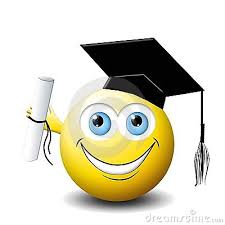 Thank you for your co-operation and looking forward to a great year ahead! ___________________Class Teacher